                                                                                                       UNIDAD 3          “Nuestro Universo”Desde la Antigüedad el hombre intentó conocer las razones de los fenómenos que se producía a su alrededor. Así, en su búsqueda constante de conocimiento, descubrió que el                Universo está formado por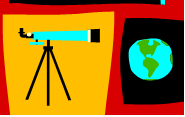                                        Materia y Energía.          El universo entero es Materia.  Nosotros mismos estamos formados por Materia.CONCEPTOLa Materia es todo aquello que nos rodea, ya sea que se puede ver y tocar (Tierra, Agua, Arboles, etc.) o no (aire).Dentro de la materia hay partículas pequeñas llamada Átomos.Los átomos se encuentran conformados por partículas aún más pequeñas que el átomo, llamadas partículas subatómicas. Las partículas subatómicas son:                             * Protón                            *Neutrón                             *Electrón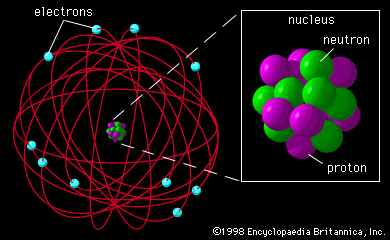 El protón y el electrón se encuentran dentro de un núcleo. Alrededor de este núcleo se encuentran los electrones girando en orbitas.Las partículas subatómicas presentan las siguientes características: Todos los átomos naturales o artificiales descubiertos en nuestra Naturaleza se encuentran ordenados en la Tabla Periódica de los Elementos. Allí los átomos o también denominados Elementos Químicos se encuentran identificados a través de Símbolos Químicos. 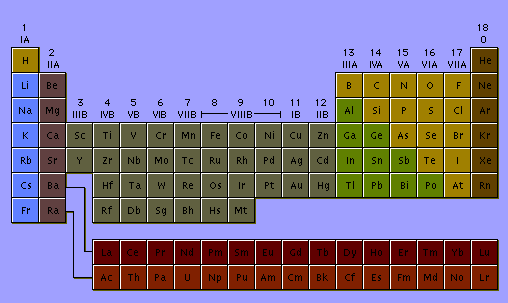 Los elementos químicos se clasifican en Metales, No Metales y Gases Inertes. CONCEPTODe la unión de átomos se produce Moléculas. Una molécula es la unión de dos o más átomos.CONCEPTOLa luna, un espejo, un clavo de hierro y un elefante son algunos de los ejemplos de cuerpo. Todos los cuerpos tienen características semejantes. Estas características o propiedades son: Tienen masaOcupan un lugar en el espacio (volumen).Son impenetrablesTienen inerciaSon divisibles 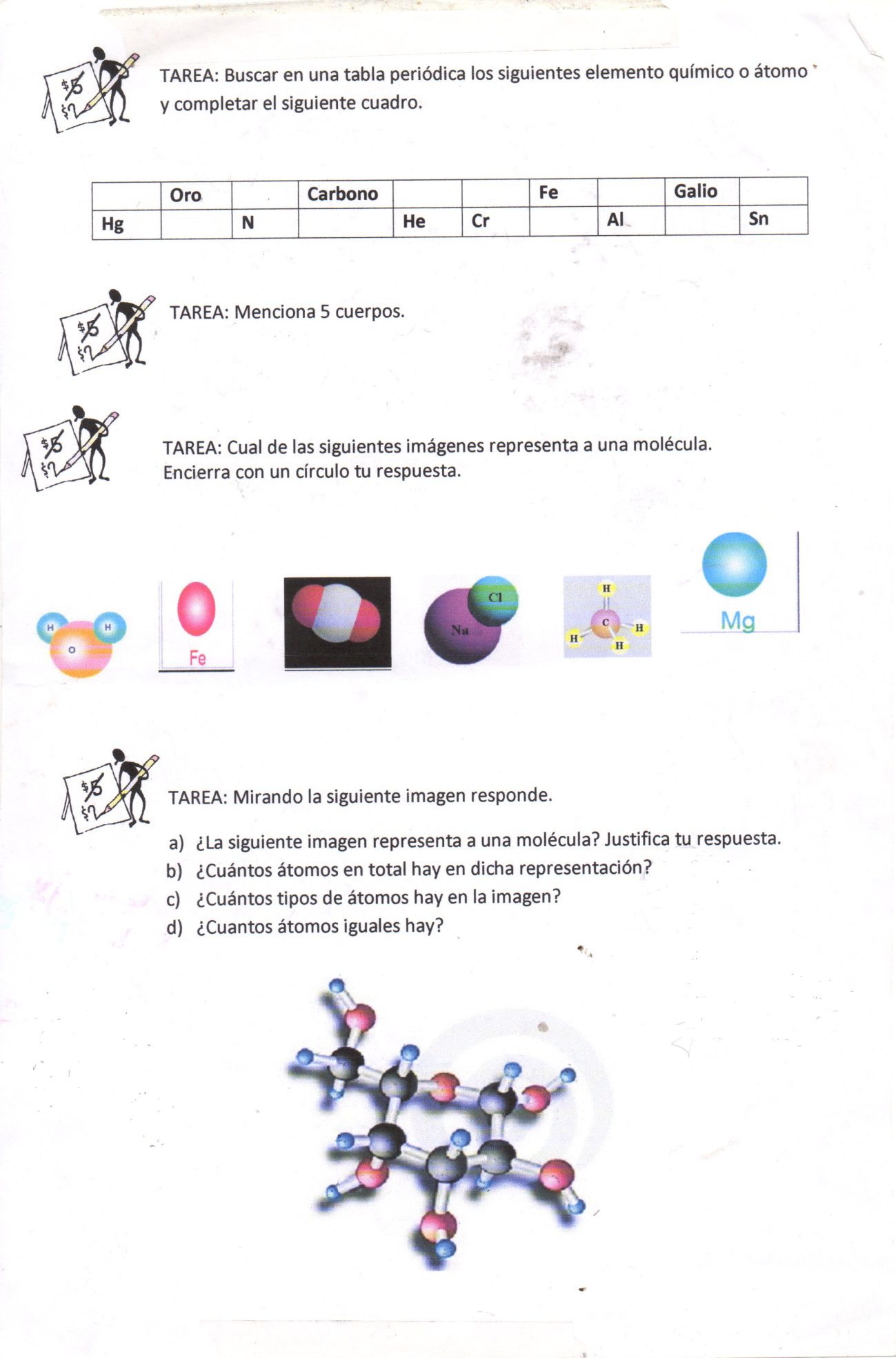 PartículaCargaMasaProtónPositiva1,6725 . 10-NeutrónSin carga1,6749 . 10-ElectrónNegativa9,1095 . 10-